Памятка педагогу по профилактике самовольных уходов несовершеннолетних из учреждения образования Педагоги:-несут персональную ответственность за жизнь, здоровье и безопасность обучающихся в период выполнения своих функциональных обязанностей;-запрещается удалять обучающихся с урока;-не оставляют обучающихся без присмотра;-проводят работу по сплочению классного и школьного коллектива;-создают благоприятный психологический климат в классе, в учреждении;-при обнаружении факта самовольного ухода несовершеннолетнего из учреждения образования незамедлительно информирует о случившимся руководителя учреждения образования (в его отсутствие- лицо, исполняющее обязанности руководителя);-если во время общения с родителями (законным представителем) обучающегося стало известно о самовольном уходе ребенка из семьи, то классный руководитель предлагает родителям (законным представителям) обратиться без промедления с заявлением в органы внутренних дел, а также незамедлительно сообщает информацию о случившемся руководителю учреждения образования.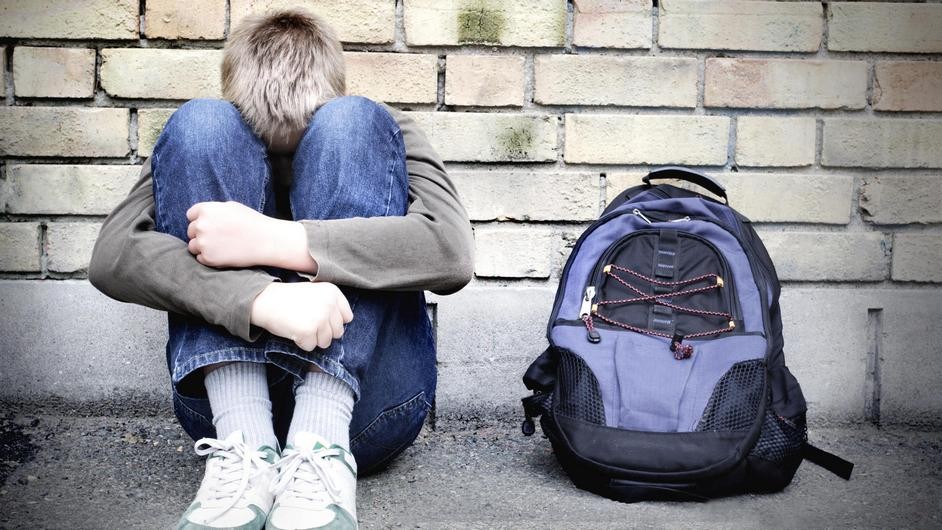 